Администрация Киржачского районаУправление образованияП Р И К А Зот  06.05.2015                                                           	            №  172-одО проведении городского культурно-спортивного праздника «Малышок – 2015» среди МДОУ города Киржач  В целях укрепления здоровья детей и привлечения их к здоровому образу жизни П Р И К А З Ы В А Ю:1. Провести городской культурно-спортивный праздник «Малышок» среди дошкольных образовательных учреждений: - город (МБДОУ № 5, 6, 8, 37, МБОУ НОШ) 25.05.2015 года в 10.00 часов на стадионе «Инструментальщик».- микрорайона Красный Октябрь (МБДОУ №14, 25, 30, 40) 28.05.2015 года в 10.00 часов на стадионе «Торпедо».- микрорайона Шелковый комбинат (МБДОУ № 2, 11, 12) 26.05.2013 года в 10.00 часов на стадионе «Труд».2. Утвердить Положение о проведении городского культурно-спортивного праздника «Малышок» (приложение № 1).3. Заведующим дошкольных образовательных учреждений № 2, 5, 6, 8, 11, 12, 14, 25, 30, 37, 40, МБОУ НОШ обеспечить участие воспитанников в празднике. 4. Утвердить состав городского оргкомитета по проведению  праздника «Малышок – 2013» (приложение № 2).5. Победителей районного праздника наградить грамотами и подарками.6. Контроль за исполнением данного приказа возложить на консультанта управления образования Л.Н. Баскакову.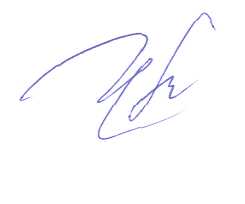 Начальник управления образования                              М.Г. ЦыганковПриложение № 1к приказу управления образования от 06.05.2015 № 172-одПОЛОЖЕНИЕо проведении городского культурно-спортивного праздника среди детских дошкольных               учреждений «Малышок - 2015», посвященного Международному Дню защиты детейI.  ЦЕЛИ И ЗАДАЧИ.привлечение воспитанников детских садов района к регулярным занятиям физической культурой и спортом;укрепление здоровья детей и привлечение их к здоровому образу жизни;привлечение внимания государственных и общественных организаций к проблемам детей.II. УЧАСТНИКИ СОРЕВНОВАНИЙ. К участию в городском культурно-спортивном празднике «Малышок – 2015» допускаются воспитанники детских садов, возраст которых на 01.06.2015 года не превышает 6,5 лет, имеющие допуск врача. Состав команды 10 человек (5  мальчиков и 5 девочек)  и 1 представитель.От каждого детского сада к участию в соревнованиях допускается по одной команде.Команды пребывают на соревнования  в единой спортивной форме.III. ПОРЯДОК СОРЕВНОВАНИЙ И ПОРЯДОК ПРОВЕДЕНИЯ.1. Конкурсы эмблемы, формы и девиза.2. Виды соревнований:-  «Ведение мяча (средний резиновый) одной рукой»;- «Бег с прыгалками» (у каждого ребенка – прыгалки);- «Передача мяча над головой» (1 мяч средний резиновый);- «Прыжки на двух ногах из обруча в обруч» (5  обручей средних);- «Метание мешочка в цель» (1 обруч большой, 10  мешочков). 3. Заключительный конкурс «Перетягивание каната».IV. КОНКУРС «ГРАЦИЯ»Участвуют воспитатели, инструкторы.Прыжки через скакалку – кто дольше.. V. КОНКУРС ХУДОЖЕСТВЕННОЙ САМОДЕЯТЕЛЬНОСТИ.Количество участников – произвольное. Каждая команда должна представить на конкурс 1 номер художественной самодеятельности (по своему усмотрению). Время выступления - не более 4-х минут. VI. ОПРЕДЕЛЕНИЕ ПОБЕДИТЕЛЕЙ И НАГРАЖДЕНИЕ.Команда-победитель определяется по количеству набранных в каждом виде программы очков и награждается дипломами, участники команды – призами и  грамотами. VII. ЗАЯВКИПредставители команд представляют в день соревнований именную заявку, заверенную руководителем детского учреждения и врачом. Примечание:Каждая команда должна привезти с собой следующий спортивный инвентарь:- мячи средние  -  1 шт.;- скакалки – 10 шт.;- обручи – 5 шт.;- мешочки с песком – 10 шт.;- канат – 1 шт.- скакалка для взрослого – 1 шт.;- ограничители – 2 шт.Иметь при себе черную гелевую ручку для заполнения грамот участникам.Приложение № 2к приказу управления образования от 06.05.2015 № 172-одСОСТАВ РАЙОННОГО ОРГКОМИТЕТА1. Александрова Г.Г. - зав. отделом по социальной и молодежной политике администрации город Киржач;2. Демидов А.Ю. – директор ДООСЦ;3. Гуськова Н.М. – районный методист по дошкольному образованию;4. Баскакова Л.Н. – консультант по дошкольному образованию управления образования;5. Краснощекова Г.В. - консультант по дополнительному образованию управления образования.